Higher Check In - 7.02 Straight line graphsWrite down the equation of a line parallel to  that passes through the point (0, -4).A line passes through (-2, 1) and (-4, -3). Find the equation of the line.Which of the following lines are perpendicular to each other?The diagram shows two parallel lines.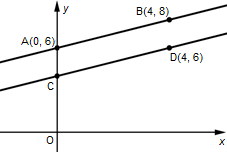 Find the equation of the line through CD.Write down the solution set that is represented by the shaded area.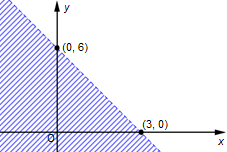 The equation of line L is . Explain how you know that the point (11, 39) lies above the line L.Show that the line perpendicular to  that passes through the point (6, 3) intercepts the y-axis at .Show that the equation of the perpendicular bisector of (-2, 1) and (4, -1) is .The point with coordinates (d, 2d) lies on the straight line with equation . Find the value of d.The equation of the tangent to the circle  at the point (-4, 3) has equation  where a and b are positive integers. Find the values of a and b.ExtensionThe line  is reflected in the x-axis and then in the y-axis. What is the equation of the new line?Answers and Substituting  into the equation of L gives  which means (11, 35) lies on the line so (11, 39) must lie above the line.A line perpendicular to  has gradient  and equation . If it passes through (6, 3) then substituting  and  gives  which simplifies to  so . The line intercepts the y-axis at 12.Gradient of the line joining the two points  and the midpoint of the line is . If the perpendicular bisector has a gradient of 3 and passes through (1, 0) then substituting  and  gives  so .The equation of the perpendicular bisector is ., ExtensionAfter the two reflections the line has the equation .Assessment ObjectiveQu.TopicRAGAssessment ObjectiveQu.TopicRAGAO11Find the equation of a parallel line through a given pointAO11Find the equation of a parallel line through a given pointAO12Find the equation of a straight line through two given pointsAO12Find the equation of a straight line through two given pointsAO13Identify equations of perpendicular linesAO13Identify equations of perpendicular linesAO14Find the equation of a parallel line through a given pointAO14Find the equation of a parallel line through a given pointAO15Identify the solution set of a linear inequality in two variablesAO15Identify the solution set of a linear inequality in two variablesAO26Justify that a point lies above a lineAO26Justify that a point lies above a lineAO27Find the y-intercept of a perpendicular line that passes through a given pointAO27Find the y-intercept of a perpendicular line that passes through a given pointAO28Find the equation of a perpendicular bisector of two given pointsAO28Find the equation of a perpendicular bisector of two given pointsAO39Solve a problem involving an unknown point on a straight lineAO39Solve a problem involving an unknown point on a straight lineAO310Find the equation of a tangent to a circle at a given pointAO310Find the equation of a tangent to a circle at a given pointAssessment ObjectiveQu.TopicRAGAssessment ObjectiveQu.TopicRAGAO11Find the equation of a parallel line through a given pointAO11Find the equation of a parallel line through a given pointAO12Find the equation of a straight line through two given pointsAO12Find the equation of a straight line through two given pointsAO13Identify equations of perpendicular linesAO13Identify equations of perpendicular linesAO14Find the equation of a parallel line through a given pointAO14Find the equation of a parallel line through a given pointAO15Identify the solution set of a linear inequality in two variablesAO15Identify the solution set of a linear inequality in two variablesAO26Justify that a point lies above a lineAO26Justify that a point lies above a lineAO27Find the y-intercept of a perpendicular line that passes through a given pointAO27Find the y-intercept of a perpendicular line that passes through a given pointAO28Find the equation of a perpendicular bisector of two given pointsAO28Find the equation of a perpendicular bisector of two given pointsAO39Solve a problem involving an unknown point on a straight lineAO39Solve a problem involving an unknown point on a straight lineAO310Find the equation of a tangent to a circle at a given pointAO310Find the equation of a tangent to a circle at a given point